Уважаемые участники маркировки оборота молочной продукции!В рамках реализации положений постановления Правительства Российской Федерации от 15.12.2020 № 2099 «Об утверждении Правил маркировки молочной продукции средствами идентификации и особенностях внедрения государственной информационной системы мониторинга за оборотом товаров, подлежащих обязательной маркировке средствами идентификации, в отношении молочной продукции» (далее соответственно - Постановление, информационная система мониторинга) ООО «Оператор- ЦРПТ» (далее - Оператор) проводит мероприятия по информированию участников оборота молочной продукции об особенностях работы с молочной продукцией, маркированной средствами идентификации.В соответствии с положениями пункта 39 Правил маркировки молочной продукции, утвержденных Постановлением, к качеству маркировки молочной продукции предъявляются следующие требования:а)	нанесение печатью с использованием метода коррекции ошибок ЕСС - 200 в соответствии с требованиями национального стандарта Российской Федерации ГОСТ Р ИСО/МЭК 16022-2008;б)	использование ASCII кодирования на основе национального стандарта Российской Федерации ГОСТ Р ИСО/МЭК 16022-2008;в)	качество печати средства идентификации при его нанесении участником оборота молочной продукции должно соответствовать качеству не ниже класса 1,5 (С) в соответствии с национальным стандартом Российской Федерации ГОСТ Р ИСО/МЭК 15415-2012;г)	рекомендованный размер средства идентификации составляет 20x20 символа, включая поле поиска.Однако Оператор отмечает, что ряд участников оборота товаров пренебрегает вышеуказанными требованиями к качеству нанесения кодов маркировки, что может послужить причиной возникновения проблем при выбытии такой продукции из оборота посредством контрольно-кассовой техники.В этой связи Оператор информирует производителей молочной продукции о необходимости проверки считываемости кодов маркировки, нанесенных на выпускаемую или импортируемую продукцию, а также проверки их класса качества.Информация об организациях, осуществляющих соответствующие тесты, размещена на официальном сайте Оператора и доступна по ссылке: https://честньйзнак.рф/business/рrojесts/dairy/registration/manufactures/testing/Инструкция по проверке класса качества средств идентификации.
Этап: обязательное выбытие маркированной продукции через ККТ.
Для обеспечения своевременного запуска этапа обязательного выбытия маркированной молочной продукции через ККТ, беспроблемного и быстрого считывания КМ сканирующими устройствами в оптово-розничном звене, УОТ необходимо обеспечить нанесение средств идентификации классом качества не ниже 1,5 (C) в соответствии с национальным стандартом Российской Федерации ГОСТ Р ИСО/МЭК 15415-2012, пункту требованиям ПП РФ №2099, главы 5 «Характеристики средства идентификации, в том числе структуры и формата кодов маркировки, кодов идентификации и кодов проверки».
Производителям рекомендуется пройти следующий ряд проверок:
Подтвердить соответствие выбранного технического решения по сериализации.
Маркираторы, принтеры этикеток, принтер-аппликаторы должны быть подобраны исходя технической возможности выбранных устройств обеспечить соответствующий класс качества.
Методы проверки:Проверка КМ стационарным/ручным верификатором на предприятии.
Выборочная оценка класса качества путем сканирования верификатором всей номенклатуры выпускаемой маркированной продукции.При отсутствии верификатора у производителя, рекомендуется дооснастись лаборатории предприятий данным прибором для проверки класса качества наносимых кодов, либо воспользоваться одним из каналов проверки, указанных ниже.Интеграторы. 
В случае отсутствия собственного верификатора на предприятии, обратиться к своему системному интегратору с просьбой провести верификацию предоставленных образцов. Также данную услугу оказывают системные интеграторы, указанные в Приложении №1.Партнерская сеть.Обратиться в один из центров проверки качества КМ, а также проверить скорость считывания средства идентификации парком 2D-сканеров, указанных в Приложении №1.Федеральный розничные сетиПроверка показателей считываемости КМ на разном считывающем оборудовании.Проверить соответствие используемых расходных материалов.При прямом нанесении: 
используемые чернила и растворитель должны обеспечивать полноценную адгезию с поверхностью нанесения.
В противном случае возможна быстрая стираемость нанесенного КМ при небольшом механическом воздействии.Код маркировки должен наноситься на сухую поверхность.При термотрансферной печати:
Используемый рибон и тип этикеток/тип упаковочного материала должны также обеспечить адгезию и поверхностью нанесения.В противном случае возможна быстрая стираемость нанесенного КМ при небольшом механическом воздействии.При этикетировании:
Основа и клеевой состав используемых этикеток должна подходить под условия хранения и транспортировки данной продукции.
Методы проверки:Ручной. Механический тест на стираемость КМ.Проверка класса качества на всех этапах срока годности продукции.Проверка считываемости сканерами различных моделей.Транспортный тест.Обеспечить сохранность класса качества средств идентификации на всех этапах перемещения маркированной продукции в оптово-логистическом звене.Методы проверки:Имитация транспортировки маркированной продукции.
Оценка класса качества до и после.Оценка класса качества маркированной продукции по факту прохождения всего этапа транспортировки и поступления в розничную точку.Тестирование считываемости сканирующим оборудованием торговых сетейОпираясь на опыт по другим товарным группам, компании-члены АКОРТ выпустили методические рекомендации, дополняющие НПА, опирающиеся на ГОСТ Р ИСО/МЭК 16022-2008, направленные на минимизацию потенциальных проблем со считываемостью кода в товаропроводящей цепи (Приложение).Как решить задачу?Следование методическим рекомендациям АКОРТЗаблаговременное тестирование считываемости с упаковки и продукции в тестовых лабораториях, организованных на базе торговых сетей (ниже адреса и контакты в ТС, а также контакты ЦРПТ для оперативного решения вопросов по взаимодействию с указанными ТС – ЦРПТ необходимо ставить в копию).X5 Retail Group (Перекресток, Пятерочка, Карусель)Адрес для направления маркированных образцов 109029, г. Москва, ул. Средняя Калитниковская, д.28, стр.4, получатель: Варульникова Юлия. В сопроводительном письме обязательно указывать e-mail, на который необходимо направить протокол тестирования. Проверка производится 1 раз в неделю по пятницам, ответ о результатах тестирования будет направлен на e-mail. Электронный адрес для вопросов: moloko-vopros-otvet@x5.ru.Менеджер от ЦРПТ: Блаженова Анна a.blazhenova@crpt.ru АО «Тандер» (Магнит)Адрес для направления маркированных упаковки и образцов без наполнения 350072, Россия, г. Краснодар, ул. Солнечная, дом 15/5, получатель: Вероника Дьяченко. О факте отправки нужно проинформировать по электронной почте markirovka_analit@magnit.ru .В сопроводительном письме обязательно указать e-mail, на который необходимо направить протокол тестирования.Менеджер от ЦРПТ: Блаженова Анна a.blazhenova@crpt.ru ООО «Ашан» (Ашан, Атак)Адрес для направления образцов СИ с дата-матрикс: Центральный офис 107140, Россия,Москва, ул. Верхняя Красносельская, дом 3А. Контактное лицо - Максим Кондаков. О факте отправки нужно проинформировать по адресам электронной почты  markirovka@auchan.ru  и m.kondakov@auchan.ru, указав электронный(ые) адрес(а), для предоставления обратной связи. Протокол тестирования поступит на заявленную электронную почту примерно через 7 рабочих дней после получения образцов.Подробная информация размещена официальном сайте https://auchan-supply.ru/information/markirovannaya-produktsiya/  Менеджер от ЦРПТ: Кривоносов Александр a.krivonosov@crpt.ru  ООО «Лента» (Лента)По вопросам организации тестирования необходимо обратиться по электронной почте markirovka@lenta.com. Менеджер от ЦРПТ: Поздеева Анна a.pozdeeva@crpt.ru ООО «МЕТРО Кэш энд Керри» (МЕТРО)Тестирование проводится только на промаркированной продукции в реальных условиях. Для организации тестирования необходимо написать на электронную почту ruslan.bulatov@metro-cc.ru  и  oksana.saprykina@metro-cc.ru. Менеджер от ЦРПТ: Кривоносов Александр a.krivonosov@crpt.ru  Обращаем Ваше внимание, что СЧИТЫВАНИЕ КОДА МАРКИРОВКИ ЛЮБЫМ ПРИЛОЖЕНИЕМ С ПОМОЩЬЮ СМАРТФОНА НЕ ЯВЛЯЕТСЯ ГАРАНТИЕЙ СЧИТЫВАЕМОСТИ СКАНИРУЮЩИМ ОБОРУДОВАНИЕМ, поскольку:Пользовательское приложение ЧЗ не является верификатором кода и должно использоваться только для получения информации о продукции и КМ конечным потребителем.Приложение «ЧестныйЗнак для Бизнеса» также не является верификатором качества нанесения кода. Приложение разработано для облегчения процессов в опте и рознице при движении товара между участниками оборота.Считываемость и состав кода. Приложение ЧЗ бизнес будет являться инструментом для проверки КМ по стандарту GS1 с 20.10.2021Считываемость и правила/качество нанесения: механизмы считывания КМ с помощью телефона отличатся от любого, даже самого современного сканирующего оборудования. Математика считывания сканерами реализована на аппаратном уровне, также различаются характеристики фотоматриц. В связи с этим часто наблюдаются ситуации, когда код считывается смартфоном, но никогда не будет считан сканирующим оборудованием (например, в случае нанесения на бликующую поверхность), или наоборот – код считывается сканирующим оборудованием, но не считывается смартфоном из-за настроек камеры или ее повреждения (сканирующий элемент ТСД защищен от повреждений в отличие от камеры смартфона). Тестирование считываемости сканирующим оборудованием ККТТестирование производиться ходовыми сканерами 2D, используемыми в кассовой зоне розницей, представленными в Приложении 2.Методика тестирования производится по методике сформированной ЦРПТ и предоставленной перечисленным партнерам/интеграторам из Приложения 1. С методикой тестирования можно ознакомиться в Приложении 3.Приложение №1Приложение №2Список распространённых сканеров 2D Приложение №3Методика тестирования 2D сканеров со штрихкодами DatamatrixТестирование сканеров штрихкодов (далее – ШК) заключается в оценке скорости и качестве сканирования 2D ШК Datamatrix. В качестве образцов ШК выбираются не только оригинальные марки, но и заведомо испорченные образцы для оценки «уверенного» чтения. Ниже представлен список производителей и названия продукции, участвующих в тестировании (Таблица 1).Типы ШК, используемые для тестирования●      ШК GS1 Datamatrix;Требования к тестируемому оборудованию●      Ручные, настольные и биоптические 2D сканеры;●      RS-232/USB-кабель;●  	MOXA (USB to COM) кабель;●      Блок питания (если необходим);●      Пользовательская инструкция по настройке сканера для считывания кодов маркировки.●      Ссылки на:-        драйвер;-        техническую документацию;-        контакты технической поддержке.Необходимо для тестирования от поставщика оборудования:●      Сканер ШК;●      RS-232/USB-кабель;Стенд, на котором производится тестирование оборудования:·       Рабочее место:o   с предустановленной операционной системой Windows 7/8/10;o   USB портом;o   RS-232 либо переходником RS-232->USB.·       Секундомер.·        Образцы ШКo   Эталонные отражены в «Таблице 1»;Процедура подготовки оборудования к проведению тестирования:●      Подключаем сканер к ПК по USB/RS-232 интерфейсу;●      Сбрасываем сканер к заводским настройкам;●      Проводим настройку по предоставленной пользовательской инструкции к сканеру.Образцы продукции, по которым будет проводиться тестирование:Таблица 1Примечание: для получения максимально достоверных результатов тестирование необходимо проводить в одном помещении с одинаковым освещением.Методика проведения тестирования:Методика разбивается на две части - проведение считывания эталонных ШК и проведение тестирования работы сканеров с испорченными ШК.Тестирование эталонных образцов производится для подготовки заключения о работе сканеров ШК с маркированной продукцией.Тестирован испорченных образцов производится для подготовки заключения о работе сканера приближенного к полевым условиям работы.Тестирования эталонных образцов ШК (образцов с производства, без повреждений).Несколько человек (рекомендуется от 3 до 5) считывают одним сканером подряд эталонные ШК одного типа (например Datamatrix товарной группы табак);Правило 4 секунд: если сканер не считывает ШК в течение четырех секунд, то данный ШК считается непрочитанным;Первая попытка - незачетная, пробная. Последующие три цикла сканирования записываются в расчетную Таблицу 2.Тестирование проводится по каждому типу эталонного ШК.Человек проводящий тестирование фиксирует результат отдельной таблицей как «Оператор».Таблица 2ОператорТестирования испорченных образцов ШК.Несколько человек (рекомендуется от 3 до 5) считывают одним сканером подряд испорченные образцы ШК одного вида (например, потертые);Правило 4 секунд: если сканер не считывает ШК в течение четырех секунд, то данный ШК считается непрочитанным;Первая попытка - незачетная, пробная. Последующие три цикла сканирования записываются в расчетную Таблицу 3.Тестирование проводится по каждому виду испорченного ШК.Человек проводящий тестирование фиксирует результат отдельной таблицей как «Оператор».Таблица 3ОператорМетодика анализа результатов:Основываясь на полученных результатах тестов, составляется итоговая сравнительная таблица, содержащая следующие столбцы:Среднее время чтения одно пачки Тср, которая вычисляется следующим образом: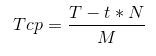 где, T - общее время сканирования, t - среднее время, потраченное на чтение нечитаемых ШК (рекомендуем значение = 7 сек), N - количество непрочитанных пачек, M - количество прочитанных пачекКоличество считанных ШК в минуту К рассчитывается по формуле: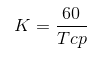 Количество непрочитанных ШКВсю полученную информацию отражаем в протоколе тестирования (см. Приложение 1).Приложение 1                                                         	          	«____»____________20___г.ПРОТОКОЛиспытаний образца модели сканера_____________________________________(Наименование модели сканера)Описание характеристик сканера, предоставленных заводом-изготовителем.Результаты испытаний эталонных образцов ШК приведены в таблице:Результаты испытаний испорченных образцов ШК приведены в таблице:Заключение:Перечень интеграторов, обеспечивающих валидацию КМПеречень интеграторов, обеспечивающих валидацию КМПеречень интеграторов, обеспечивающих валидацию КМПеречень интеграторов, обеспечивающих валидацию КМ№Регион Наименование компании Контактные данные1СФО, 
Барнаул,
Алтайский крайООО "Комплексная интеграция"www.cisenergy.ru
Дмитрий Садовников
E-mail: sde@cisenergy.ru2СКФО, 
ВладикавказООО "ОКТО"https://okto.ru/
Виктор Борисович Аксенов
E-mail: victor@okto.ru3СФО,
НовосибирскООО "Атэско Сибирь"www.atesco.ru
Чумаков Александр
Руководитель компании
E-mail: a.chumakov@atesco.ru
Романовский Станислав
Руководитель направления маркировки
E-mail: s.romanovskiy@atesco.ru4ЦФО,
МоскваООО "Трекмарк"www.trekmark.ru/services/validatsiya/
 Для обработки заявок на верификацию необходимо направить заявку на
E-mail: lab@trekmark.ru, info@trekmark.ru
8 800 2222 8885СЗФО,
Санкт-ПетербургООО "ИД Раша" (ID Russia)https://id-russia.ru/marking/proverka-pehati-dvukhmernyj-shtrikh-kod(812) 325-88-26, 325-88-29№Наименование модели1Honeywell 1450g 2Motorola Symbol DS4208 3Motorola Symbol DS7708 4Zebra mp7001 /7002 5Magellan i9300 6Unitech TS 100 7CSI S36M 8Mertech 2200 9NCR 7978 10Mertech 8400 11Datalogic 3200VSi12Symbol DS4308 13Datalogic QD 2430Наименование продукцииФото продукцииТип эталонного ШК№ попыткиВремя попытки, сек (Т)Количество прочитанных ШК, шт (М)Количество непрочитанных ШК, шт (N)123Вид испорченного ШК№ попыткиВремя попытки, сек (Т)Количество прочитанных ШК, шт (М)Количество непрочитанных ШК, шт (N)123Тип ШКТср, секК, штКол-во непрочитанных ШК, штОператор 1Оператор 1Оператор 1Оператор 2Оператор 2Оператор 2Оператор 3Оператор 3Оператор 3Среднее значениеВид испорченного ШКТср, секК, штКол-во непрочитанных ШК, штОператор 1Оператор 1Оператор 1Оператор 2Оператор 2Оператор 2Оператор 3Оператор 3Оператор 3Среднее значениеОператор_____________________             (подпись)_______________________                 (ФИО)Оператор_____________________             (подпись)_______________________                 (ФИО)Оператор_____________________             (подпись)_______________________                 (ФИО)Эксперт_____________________             (подпись)_______________________                 (ФИО)